PRESENTATION DE L’ASSOCIATION SPORTIVE DU LYCEE PARC DE VILGENIS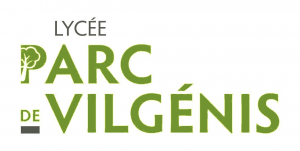 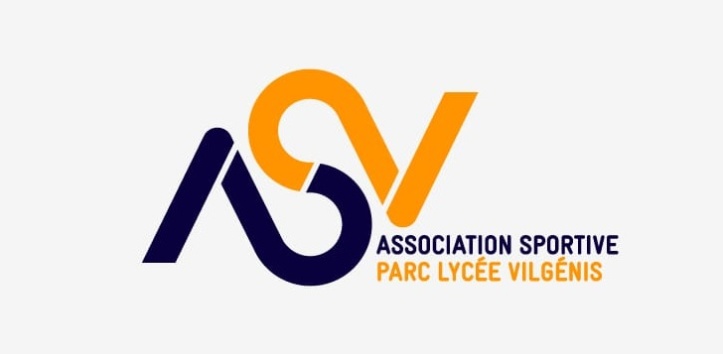 Comme au collège, l’association sportive du lycée parc de Vilgénis permet à tous les élèves (y compris post-bac) de pratiquer des activités sportives extra-scolaires en plus de leurs heures d’enseignement de l’EPS. Une seule adhésion (30€) permet de pratiquer plusieurs sports : escalade, hand-ball, volley-ball, basket, foot en salle, rugby, badminton, musculation et natation. Des entraînements hebdomadaires sont proposés et encadrés par les professeurs d’EPS tous les midis (12h15-13h10) et en fin d’après-midi (17h-19h). Des compétitions sont également régulièrement proposées les mercredis après-midi. D’autres activités (cross, raid multisports) sont proposées seulement en compétition ponctuellement dans l’année.Les élèves peuvent ainsi développer leurs compétences motrices de manière plus approfondie dans un ou plusieurs sports. Ils sont également amenés à participer au fonctionnement de l’association sportive : assemblée générale, rédacteurs sur le blog et la page facebook, consultation en vue d’achat de matériel, recherches de sponsors, dessin de logo pour des T.Shirt, vente de T Shirt, gestion de la tombola, aide aux journées portes ouvertes,etc. Un voyage (payant) est également proposé aux adhérents, en hiver (ski, raquettes) ou en fin d’année (sports de montagne).Informations complémentaires (programme des activités, compte-rendu, résultats, photos, etc ) :- Site du lycée : http://www.lyc-vilgenis-massy.ac-versailles.fr  - Blog : http://associationsportivevilgenis.over-blog.com - Facebook : https://www.facebook.com/assocationsportivevilgenis/
APPEL AUX DONSL’association sportive de lycée Parc de Vilgénis est principalement financée par les cotisations de ses adhérents. Nous avons fait le choix d’un prix peu élevé (30€) afin que tous les élèves puissent s’inscrire. L’AS paie ensuite tous les déplacements (bus principalement, RER), les inscriptions aux compétitions (Raids, championnats de France), du matériel, une participation au voyage d’AS, les goûters éventuels.Afin de participer au financement de l’Association Sportive, vous pouvez faire un don dont une part peut être déductible des impôts. Pour cela, nous vous remercions de remplir le coupon ci-dessous et d’y agrafer votre don (Ordre du chèque : Association Sportive du Lycée Parc de Vilgénis).- - - - - - - - - - - - - - - - - - - - - - - - - - - - - - - - - - - - - - - - - - - - - - - - - - - - - - - - - - - - - - - - - - - - - - - - - - - - - - - - - - Je soussigné ……………………………………………………………………………. Fait un don à l’Association Sportive du Lycée Parc de Vilgénis (N° SIRET 828 031 294 00014) d’un montant de …………………….€Je recevrai une attestation de paiement pour ma déclaration de revenus.Date						Signature